https://consulta.tesouro.fazenda.gov.br/gru/gru_simples.aspParte superior do formulárioNUMERO DE REFERENCIA 21141COMPETENCIA MÊS DA AQUISIÇÃODATA PRA PAGAMENTO COLOQUE SEMPRE O ULTIMO DIA DO MÊS PARA NÃO VENCERVALOR 25,00Parte inferior do formulárioUnidade Gestora (UG)  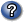 Gestão         tesouto nacional Nome da Unidade Código de Recolhimento  11300-0011300-0011300-00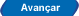 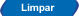 